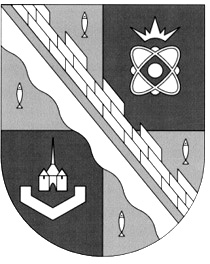 администрация МУНИЦИПАЛЬНОГО ОБРАЗОВАНИЯ                                        СОСНОВОБОРСКИЙ ГОРОДСКОЙ ОКРУГ  ЛЕНИНГРАДСКОЙ ОБЛАСТИпостановлениеот 19/04/2017 № 875О внесении изменений в постановление администрацииСосновоборского городского округа от 19.03.2015 № 947В соответствии с решением межведомственной рабочей группы по снижению неформальной занятости на территории Сосновоборского городского округа (протокол № 1 от 05.04.2017) администрация Сосновоборского городского округа п о с т а н о в л я е т:1. Внести изменения в постановление администрации Сосновоборского городского округа от 19.03.2015 № 947 «Об образовании межведомственной рабочей группы, по снижению неформальной занятости, повышению собираемости страховых взносов в бюджеты государственных внебюджетных фондов и налога на доходы физических лиц, при администрации муниципального образования Сосновоборский городской округ Ленинградской области», (с изменениями):1.1. Состав межведомственный рабочей группы по снижению неформальной занятости, повышению собираемости страховых взносов в бюджеты государственных внебюджетных фондов и налога на доходы физических лиц при администрации муниципального образования Сосновоборский городской округ Ленинградской области утвердить в новой редакции согласно приложению к настоящему постановлению.2. Общему отделу администрации (Баскакова К.Л.) обнародовать настоящее постановление на электронном сайте городской газеты «Маяк». 3. Пресс-центру администрации (Арибжанов Р.М.) разместить настоящее постановление на официальном сайте Сосновоборского городского округа. 4. Настоящее постановление вступает в силу со дня официального обнародования.   	5. Контроль за исполнением настоящего постановления возложить на первого заместителя главы администрации Подрезова В.Е. Глава администрации Сосновоборского городского округа		                                         В.Б.Садовский				      										УТВЕРЖДЕН постановлением администрации Сосновоборского городского округа 	от 19/04/2017 № 875(Приложение) СОСТАВмежведомственной рабочей группы (далее – рабочая группа) по снижению неформальной занятости, повышению собираемости страховых взносов в бюджеты государственных внебюджетных фондов и налога на доходы физических лиц, при администрации муниципального образования Сосновоборский городской округ Ленинградской областиПредседатель рабочей группы: - Глава администрации Сосновоборского городского округаЗаместитель председателя рабочей группы:	- Первый заместитель главы администрации Члены рабочей группы:-Заместитель  председателя комитета финансов, начальник бюджетного отдела,-Начальник отдела экономического развития администрации, -Представитель Управления Пенсионного фонда РФ в г.Сосновый Бор                        (по согласованию),-Представитель ОМВД России по  г.Сосновый Бор (по согласованию),-Представитель ИФНС России по г.Сосновый Бор (по согласованию),-Представитель государственной инспекции труда в Ленинградской области (по согласованию),-Представитель Фонда социального страхования Российской Федерации (ФСС) (по согласованию),-Представитель Сосновоборского филиала ГКУ ЛО «Центр занятости населения Ленинградской области» (по согласованию).Секретарь рабочей группы:- Специалист отдела экономического развития	